Verwijsformulier naar pedicure en/of podotherapeut	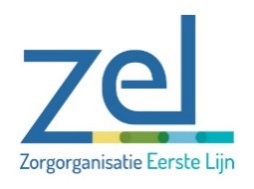 Naam praktijk huisarts:		Gegevens verzekerde (sticker)Informatie:  	(s.v.p. aankruisen wat van toepassing is)□ Diabetes type 1		□ Diabetes type 2SIMMS classificatie:□ Simm’s 0		□ Simm’s 1		□ Simm’s 2		□ Simm’s 3	□ OnbekendIndicatie voor bovengenoemde classificatie□ Drukplekken				□ Fontaine I – IIa - hoger		□ verminderde PS□ Ulcus/amputatie (in verleden)		□ Voetdeformiteiten□ Overig:  Zorgprofiel:□ Zorgprofiel -		□ Zorgprofiel 1		□ Zorgprofiel 2		□ Zorgprofiel 3	□ Zorgprofiel 4 		□ Zorgprofiel OnduidelijkVraagstelling aan (medisch) pedicure□ Voetzorg		□ Jaarlijkse controle bij Zorgprofiel 1	Vraagstelling aan podotherapeut□ Opstellen behandelplan	□ BehandelingVoor Akkoord/verificatie Naam POH/DVK/HA:Datum:Handtekening: